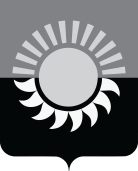 РОССИЙСКАЯ ФЕДЕРАЦИЯКемеровская область – КузбассМуниципальное образование – Осинниковский городской округ Администрация Осинниковского городского округаПОСТАНОВЛЕНИЕ 			                                                                                                       № 		О внесении изменений в постановление администрации Осинниковского городского округа от 03.06.2021 №464-нп «Об утверждении муниципальной программы «Управление муниципальным имуществом и земельными участками Осинниковского городского округа» на 2021 - 2023 годы»В соответствии со статьей 179 Бюджетного кодекса Российской Федерации, постановлением администрации Осинниковского городского округа от 27.05.2021 № 417-нп «Об утверждении Положения о муниципальных программах Осинниковского городского округа Кемеровской области – Кузбасса»:Внести в постановление администрации Осинниковского городского округа 03.06.2021 №464-нп «Об утверждении муниципальной программы «Управление муниципальным имуществом и земельными участками Осинниковского городского округа» на 2021 - 2023 годы» следующие изменения:1.1. В заголовке, пункте 1 цифры «2021-2023» заменить цифрами «2021-2024»;                                  1.2. В муниципальной программе «Управление муниципальным имуществом и земельными участками Осинниковского городского округа» на 2021 - 2023 годы» (далее – муниципальная программа), утвержденной постановлением:1.2.1. В заголовке цифры «2021-2023» заменить цифрами «2021-2024»;1.2.2. Паспорт муниципальной программы изложить в новой редакции согласно приложению № 1 к настоящему постановлению;1.2.3. Разделы 4-5 изложить в новой редакции согласно приложению № 2 к настоящему постановлению.Опубликовать настоящее постановление в газете «Время и Жизнь» и разместить на официальном сайте администрации Осинниковского городского округа.Постановление вступает в силу со дня официального опубликования.4. Контроль за исполнением настоящего постановления возложить на Руководителя Муниципального казенного учреждения «Комитет по управлению муниципальным имуществом» Осинниковского городского округа Л.И. Мальцеву.  Глава Осинниковскогогородского округа 				                                                И.В. РомановС постановлением ознакомлен,с возложением обязанностей согласен   	                                                 Л.И. МальцеваА.О. Грошева4-80-97	Приложение №1к постановлению администрацииОсинниковского городского округаот ____________№ ______Паспортмуниципальной программы«Управление муниципальным имуществом и земельными участками Осинниковского городского округа» на 2021 – 2024 годыЗаместитель Главы городского округа-руководитель аппарата                                                                                                        Л.А.СкрябинаПриложение №2к постановлению администрацииОсинниковского городского округаот ____________№ ______4. Ресурсное обеспечение реализации муниципальной программы5. Сведения о планируемых значениях целевых показателей(индикаторов) муниципальной программы(по годам реализации муниципальной программы)Заместитель Главы городского округа-руководитель аппарата                                                                                                        Л.А.СкрябинаНаименование муниципальнойпрограммы«Управление муниципальным имуществом и земельными участками Осинниковского городского округа» на 2021 – 2024 годы (далее - программа)Директор муниципальнойпрограммыРуководитель МКУ «КУМИ» Осинниковского городского округаОтветственный исполнитель (координатор) муниципальной программыМКУ «КУМИ» Осинниковского городского округаИсполнители муниципальной   программыМКУ «КУМИ» Осинниковского городского округа, администрация Осинниковского городского округаЦели муниципальной программыПовышение эффективности управления муниципальным имуществом и отчуждения муниципального имущества, востребованного в коммерческом обороте.Задачи муниципальной программы1.Обеспечение деятельности (оказание услуг) подведомственных учреждений2. Управление муниципальной собственностью муниципального образования.3. Содержание муниципального имущества.4. Разработка документов территориального планирования.Срок реализации муниципальной программы2021 - 2024 годыОбъемы и источникифинансирования  муниципальной программы в целом и с разбивкой по годам ее реализацииВсего по программе – 34 483,5 тыс.рублей, в том числе по годам реализации:2021 год  – 7 502,3  тыс.рублей;2022 год – 9 313,6  тыс.рублей;2023 год –  8 833,8 тыс.рублей;2024 год –  8 833,8 тыс.рублей.в том, числе по источникам финансирования:- за счет средств бюджета Осинниковского городского округа – 34 483,5 тыс.рублей, в том числе по годам реализации:2021 год  – 7 502,3  тыс.рублей;2022 год – 9 313,6  тыс.рублей;2023 год –  8 833,8 тыс.рублей;2024 год –  8 833,8 тыс.рублей.Ожидаемые конечные результаты реализации муниципальнойпрограммыК концу 2024 года планируется достижение следующих показателей:1. Учет в реестре объектов муниципальной собственности Осинниковского городского округа выявленных и подлежащих учету объектов - 100%.2. Достижение 100% выполнения плана по доходам от использования и реализации муниципального имущества (в том числе реализации земельных участков).3. Выполнение плана по проведению контрольных инвентаризаций - 100%.4. Сокращение задолженности по бюджетным обязательствам прошлых периодов - 100%.Наименование муниципальной программы,мероприятияИсточник финансированияОбъем финансовых ресурсов, тыс.рублейОбъем финансовых ресурсов, тыс.рублейОбъем финансовых ресурсов, тыс.рублейОбъем финансовых ресурсов, тыс.рублейНаименование муниципальной программы,мероприятияИсточник финансирования2021 год2022 год2023 год2024 год123456Муниципальная программа«Управление муниципальным имуществом и земельными участками Осинниковского городского округа»  на 2021-2024 годыВсего:в том числе кредиторская задолженность предшествующих периодов7 502,30,09 313,60,08 833,80,08 833,80,0Муниципальная программа«Управление муниципальным имуществом и земельными участками Осинниковского городского округа»  на 2021-2024 годыБюджет Осинниковского городского округа7 502,39 313,68 833,808 833,801. Расходы на содержание и обеспечение деятельности (оказание услуг)МКУ «КУМИ»Всего:в том числе кредиторская задолженность предшествующих периодов5 968,80,09 236,90,08 833,80,08 833,80,01. Расходы на содержание и обеспечение деятельности (оказание услуг)МКУ «КУМИ»Бюджет Осинниковского городского округа5 968,89 236,98 833,88 833,82. Приобретение муниципальной собственностиВсего:в том числе кредиторская задолженность предшествующих периодов0,00,00,00,00,00,00,00,02. Приобретение муниципальной собственностиБюджет Осинниковского городского округа0,00,00,00,03. Содержание и обслуживание казны муниципального образованияВсего:в том числе кредиторская задолженность предшествующих периодов934,600,076,70,00,00,00,00,03. Содержание и обслуживание казны муниципального образованияБюджет Осинниковского городского округа934,6076,70,00,04. Проведение государственного кадастрового учета земельных участковВсего:в том числе кредиторская задолженность предшествующих периодов598,90,00,00,00,00,00,00,04. Проведение государственного кадастрового учета земельных участковБюджет Осинниковского городского округа598,90,00,00,0Наименование муниципальной программы, мероприятия Наименование целевого показателя (индикатора)Единица измеренияПлановые значения целевого показателя (индикатора)Плановые значения целевого показателя (индикатора)Плановые значения целевого показателя (индикатора)Плановые значения целевого показателя (индикатора)Наименование муниципальной программы, мероприятия Наименование целевого показателя (индикатора)Единица измерения2021 год2022 год2023 год2024 год1234567Муниципальная программа «Управление муниципальным имуществом и земельными участками Осинниковского городского округа»  на 2021-2024 годыОценка эффективности муниципальной программыКоэффициент0,750,750,750,75Мероприятие: Расходы на содержание и обеспечение деятельности (оказание услуг) МКУ «КУМИ»Доля изменения  (сокращения/ увеличения) задолженности по бюджетным обязательствам прошлых отчетных периодовпроцент100100100100Мероприятие: Расходы на содержание и обеспечение деятельности (оказание услуг) МКУ «КУМИ»Доля фактического использования и реализации муниципального имущества (в том числе реализации земельных участков) от запланированного объемапроцент100100100100Мероприятие: Приобретение муниципальной собственностиДоля объектов муниципального имущества, учтенных в реестре объектов муниципальной собственности Осинниковского городского округа, от общего числа выявленных и подлежащих учету объектов муниципального имущества (в рамках текущего года)процент100100100100Мероприятие: Содержание и обслуживание казны муниципального образованияПроцент выполнения плана по проведению контрольных инвентаризацийпроцент100100100100Мероприятие: Проведение государственного кадастрового учета земельных участковДоля земельных участков, в отношении которых проведены кадастровые работы в отчетном периоде  по сравнению с предыдущим периодомпроцент100100100100